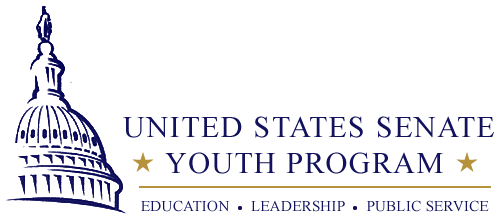 Application for United States Senate Youth ProgramNote: Applications must be received by your Area Education Agency (AEA) USSYP contact by 4:00 p.m. on October 2, 2017.  To find your AEA USSYP contact, go to https://www.educateiowa.gov/pk-12/advanced-learning-opportunities/us-senate-youth-program  Questions? Contact stefanie.wager@iowa.gov.  INSTRUCTIONS:  Type or print neatly.STUDENT’S NAME (last, first, middle)					________________________________________________________________HOME PHONE (include area code)   ALTERNATE PHONE (include area code)HOME ADDRESS (street, city, zip code)	        COUNTY OF RESIDENCENAME OF PARENT(S)/GUARDIAN				DATE OF BIRTHHOME EMAIL				 SCHOOL DISTRICT NAME AND DISTRICT NUMBER				________________________________________________________________NAME OF DISTRICT SUPERINTENDENTNAME OF HIGH SCHOOL						________________________________________________________________HIGH SCHOOL PHONE (include area code)________________________________________________________________HIGH SCHOOL ADDRESS (street, city, zip code)________________________________________________________________NAME OF HIGH SCHOOL PRINCIPAL________________________________________________________________EMAIL OF HIGH SCHOOL PRINCIPAL APPLICANT’S CURRENT YEAR	      HIGH SCHOOL GRADE POINT AVERAGE____Junior	____Senior		      _______Last Sem  _______All Semesters________________________________________________________________NAME OF YOUR STATE SENATOR & DISTRICT #		NAME OF YOUR STATE REPRESENTATIVE & DISTRICT #* To be eligible, a candidate must be currently serving in an elected capacity in any one of the following student government, civic or educational organizations:		Student body president, vice-president, secretary or  treasurerClass president, vice-president, secretary or treasurerStudent council representativeStudent representative to district, regional, or state-level civic or educational organization.  _____________________________________________________________________________CURRENT ELECTED OFFICE I hereby certify that the above-named student is a junior or senior in good standing, holds the elected office(s) identified above and has presented accurate GPA information.  I also certify that the student’s parent or legal guardian resides in Iowa and that this district does not traverse state lines.SIGNATURE OF PRINCIPAL							DATEStudent Leadership ProfileDIRECTIONS: In the space provided below, please list activities in which you have participated.  Be sure to list activities in the appropriate box. Behind each activity that you list, note the grade during which you were involved in that activity. List activities in chronological order beginning with grade 7. If you need additional space in a category, continue the boxes on the other side of the paper.Leadership NarrativePlease attach to this application a typed narrative (not to exceed two pages) describing all of the following: Your involvement in student government and community serviceAchievements, especially leadership experiences, that would support your selection as a candidate;Ways in which your participation in this year’s William Randolph Hearst Foundation United States Senate Youth Program will enhance your interest in and understanding of this country’s political and governmental processes; andWays in which your participation will benefit those you come in contact with, your school, and area schools.Sign below to indicate you have researched and written the narrative by yourself.  SIGNATURE OF STUDENT						DATEStudent GovernmentCommunitySportsOther School Activities